Молочанська українська школа І-ІІІ ступенівШановні, ювіляри! Рідний дім дитинства і юності Вітає Вас!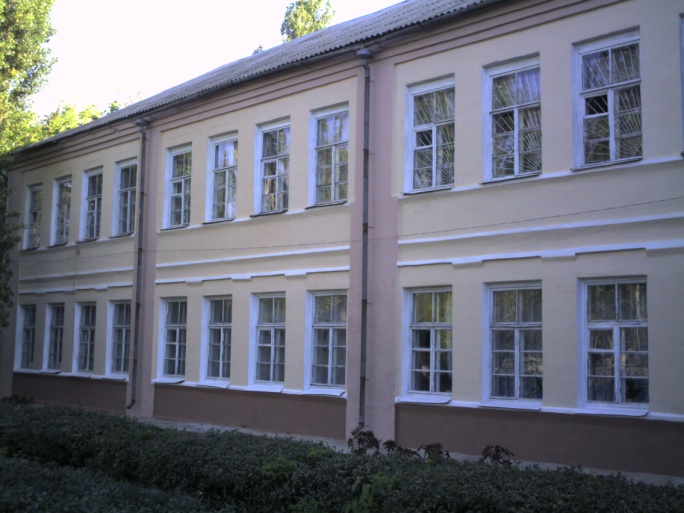                                                                                   60 р. –1960-1961 рр.    30р. – 1990-1991 рр.  55р. –1965-1966 рр.      25р. –1995-1996 рр.  50р. –1970-1971 рр.      20р. –2000-2001 рр. 45р. –1975-1976 рр.      15р. –2005-2006 рр.                                                                                  40р.–1980-1981 рр.        10р.-2010 -2011рр.35р. –1985–1986 рр.         5р.– 2015-2016рр.У зв`язку з карантином  вечір зустрічі переноситься.    (дату оголисимо додатково)